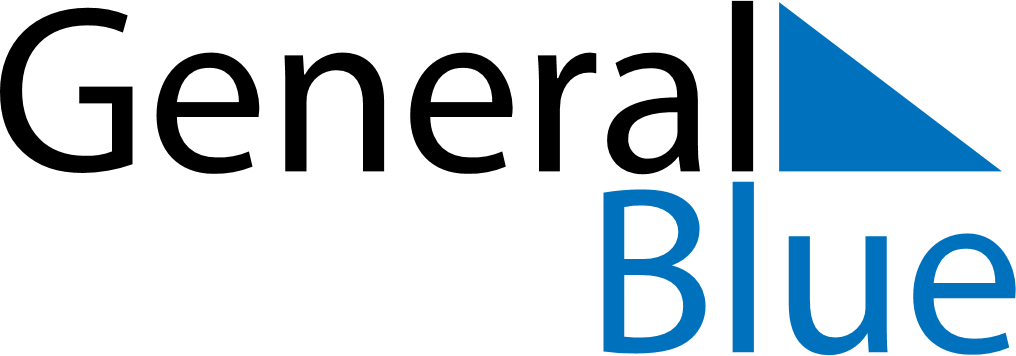 Togo 2028 HolidaysTogo 2028 HolidaysDATENAME OF HOLIDAYJanuary 1, 2028SaturdayNew Year’s DayJanuary 13, 2028ThursdayLiberation DayFebruary 27, 2028SundayEnd of Ramadan (Eid al-Fitr)April 17, 2028MondayEaster MondayApril 27, 2028ThursdayIndependence DayMay 1, 2028MondayLabour DayMay 6, 2028SaturdayFeast of the Sacrifice (Eid al-Adha)May 25, 2028ThursdayAscension DayJune 5, 2028MondayWhit MondayJune 21, 2028WednesdayDay of the MartyrsAugust 4, 2028FridayBirthday of Muhammad (Mawlid)August 15, 2028TuesdayAssumptionNovember 1, 2028WednesdayAll Saints’ DayDecember 25, 2028MondayChristmas Day